附件4附件5里長：附件6附件7

附件7附件7傳票編號　傳票編號　臺 北 市 信 義 區 公 所臺 北 市 信 義 區 公 所臺 北 市 信 義 區 公 所臺 北 市 信 義 區 公 所臺 北 市 信 義 區 公 所臺 北 市 信 義 區 公 所臺 北 市 信 義 區 公 所臺 北 市 信 義 區 公 所臺 北 市 信 義 區 公 所臺 北 市 信 義 區 公 所臺 北 市 信 義 區 公 所臺 北 市 信 義 區 公 所臺 北 市 信 義 區 公 所臺 北 市 信 義 區 公 所臺 北 市 信 義 區 公 所臺 北 市 信 義 區 公 所臺 北 市 信 義 區 公 所臺 北 市 信 義 區 公 所臺 北 市 信 義 區 公 所付款憑單        編    號付款憑單        編    號黏　貼　憑　證　用　紙黏　貼　憑　證　用　紙黏　貼　憑　證　用　紙黏　貼　憑　證　用　紙黏　貼　憑　證　用　紙黏　貼　憑　證　用　紙黏　貼　憑　證　用　紙黏　貼　憑　證　用　紙黏　貼　憑　證　用　紙黏　貼　憑　證　用　紙黏　貼　憑　證　用　紙黏　貼　憑　證　用　紙黏　貼　憑　證　用　紙黏　貼　憑　證　用　紙黏　貼　憑　證　用　紙黏　貼　憑　證　用　紙黏　貼　憑　證　用　紙黏　貼　憑　證　用　紙黏　貼　憑　證　用　紙附件           發票　  　張附件           發票　  　張附件           發票　  　張附件           發票　  　張附件           發票　  　張憑證編號憑證編號預算年度預算年度預算年度預算年度110年110年110年110年110年110年金     額金     額金     額金     額金     額金     額金     額金     額金     額金     額金     額用 途 說 明用 途 說 明用 途 說 明用 途 說 明用 途 說 明用 途 說 明用 途 說 明用 途 說 明用 途 說 明收據　　　張收據　　　張收據　　　張收據　　　張收據　　　張憑證編號憑證編號預  算  科  目預  算  科  目預  算  科  目預  算  科  目預  算  科  目預  算  科  目預  算  科  目預  算  科  目預  算  科  目預  算  科  目億千
萬百
萬十
萬萬千千千百十元     敦厚里110年度第3次睦鄰互助聯誼活動補助費 (核銷)     敦厚里110年度第3次睦鄰互助聯誼活動補助費 (核銷)     敦厚里110年度第3次睦鄰互助聯誼活動補助費 (核銷)     敦厚里110年度第3次睦鄰互助聯誼活動補助費 (核銷)     敦厚里110年度第3次睦鄰互助聯誼活動補助費 (核銷)     敦厚里110年度第3次睦鄰互助聯誼活動補助費 (核銷)     敦厚里110年度第3次睦鄰互助聯誼活動補助費 (核銷)     敦厚里110年度第3次睦鄰互助聯誼活動補助費 (核銷)     敦厚里110年度第3次睦鄰互助聯誼活動補助費 (核銷)請購單　　張請購單　　張請購單　　張請購單　　張請購單　　張憑證編號憑證編號工作計畫工作計畫工作計畫工作計畫費用別費用別費用別費用別費用別費用別億千
萬百
萬十
萬萬千千千百十元     敦厚里110年度第3次睦鄰互助聯誼活動補助費 (核銷)     敦厚里110年度第3次睦鄰互助聯誼活動補助費 (核銷)     敦厚里110年度第3次睦鄰互助聯誼活動補助費 (核銷)     敦厚里110年度第3次睦鄰互助聯誼活動補助費 (核銷)     敦厚里110年度第3次睦鄰互助聯誼活動補助費 (核銷)     敦厚里110年度第3次睦鄰互助聯誼活動補助費 (核銷)     敦厚里110年度第3次睦鄰互助聯誼活動補助費 (核銷)     敦厚里110年度第3次睦鄰互助聯誼活動補助費 (核銷)     敦厚里110年度第3次睦鄰互助聯誼活動補助費 (核銷)請修單　　張請修單　　張請修單　　張請修單　　張請修單　　張區政管理 獎補助區政管理 獎補助區政管理 獎補助區政管理 獎補助區政管理 獎補助區政管理 獎補助區政管理 獎補助區政管理 獎補助區政管理 獎補助區政管理 獎補助實支　$3000000     敦厚里110年度第3次睦鄰互助聯誼活動補助費 (核銷)     敦厚里110年度第3次睦鄰互助聯誼活動補助費 (核銷)     敦厚里110年度第3次睦鄰互助聯誼活動補助費 (核銷)     敦厚里110年度第3次睦鄰互助聯誼活動補助費 (核銷)     敦厚里110年度第3次睦鄰互助聯誼活動補助費 (核銷)     敦厚里110年度第3次睦鄰互助聯誼活動補助費 (核銷)     敦厚里110年度第3次睦鄰互助聯誼活動補助費 (核銷)     敦厚里110年度第3次睦鄰互助聯誼活動補助費 (核銷)     敦厚里110年度第3次睦鄰互助聯誼活動補助費 (核銷)驗收報告　張驗收報告　張驗收報告　張驗收報告　張驗收報告　張區政管理 獎補助區政管理 獎補助區政管理 獎補助區政管理 獎補助區政管理 獎補助區政管理 獎補助區政管理 獎補助區政管理 獎補助區政管理 獎補助區政管理 獎補助實支　$3000000     敦厚里110年度第3次睦鄰互助聯誼活動補助費 (核銷)     敦厚里110年度第3次睦鄰互助聯誼活動補助費 (核銷)     敦厚里110年度第3次睦鄰互助聯誼活動補助費 (核銷)     敦厚里110年度第3次睦鄰互助聯誼活動補助費 (核銷)     敦厚里110年度第3次睦鄰互助聯誼活動補助費 (核銷)     敦厚里110年度第3次睦鄰互助聯誼活動補助費 (核銷)     敦厚里110年度第3次睦鄰互助聯誼活動補助費 (核銷)     敦厚里110年度第3次睦鄰互助聯誼活動補助費 (核銷)     敦厚里110年度第3次睦鄰互助聯誼活動補助費 (核銷)合約書　　份合約書　　份合約書　　份合約書　　份合約書　　份區政管理 獎補助區政管理 獎補助區政管理 獎補助區政管理 獎補助區政管理 獎補助區政管理 獎補助區政管理 獎補助區政管理 獎補助區政管理 獎補助區政管理 獎補助實支　$3000000     敦厚里110年度第3次睦鄰互助聯誼活動補助費 (核銷)     敦厚里110年度第3次睦鄰互助聯誼活動補助費 (核銷)     敦厚里110年度第3次睦鄰互助聯誼活動補助費 (核銷)     敦厚里110年度第3次睦鄰互助聯誼活動補助費 (核銷)     敦厚里110年度第3次睦鄰互助聯誼活動補助費 (核銷)     敦厚里110年度第3次睦鄰互助聯誼活動補助費 (核銷)     敦厚里110年度第3次睦鄰互助聯誼活動補助費 (核銷)     敦厚里110年度第3次睦鄰互助聯誼活動補助費 (核銷)     敦厚里110年度第3次睦鄰互助聯誼活動補助費 (核銷)其他文件　張其他文件　張其他文件　張其他文件　張其他文件　張區政管理 獎補助區政管理 獎補助區政管理 獎補助區政管理 獎補助區政管理 獎補助區政管理 獎補助區政管理 獎補助區政管理 獎補助區政管理 獎補助區政管理 獎補助實支　$3000000     敦厚里110年度第3次睦鄰互助聯誼活動補助費 (核銷)     敦厚里110年度第3次睦鄰互助聯誼活動補助費 (核銷)     敦厚里110年度第3次睦鄰互助聯誼活動補助費 (核銷)     敦厚里110年度第3次睦鄰互助聯誼活動補助費 (核銷)     敦厚里110年度第3次睦鄰互助聯誼活動補助費 (核銷)     敦厚里110年度第3次睦鄰互助聯誼活動補助費 (核銷)     敦厚里110年度第3次睦鄰互助聯誼活動補助費 (核銷)     敦厚里110年度第3次睦鄰互助聯誼活動補助費 (核銷)     敦厚里110年度第3次睦鄰互助聯誼活動補助費 (核銷)(需註明文件名稱)(需註明文件名稱)(需註明文件名稱)(需註明文件名稱)(需註明文件名稱)經 辦 單 位經 辦 單 位經 辦 單 位經 辦 單 位經 辦 單 位經 辦 單 位經 辦 單 位經 辦 單 位驗收或證明、保管     (申請、使用單位)驗收或證明、保管     (申請、使用單位)驗收或證明、保管     (申請、使用單位)驗收或證明、保管     (申請、使用單位)驗收或證明、保管     (申請、使用單位)驗收或證明、保管     (申請、使用單位)驗收或證明、保管     (申請、使用單位)驗收或證明、保管     (申請、使用單位)驗收或證明、保管     (申請、使用單位)驗收或證明、保管     (申請、使用單位)驗收或證明、保管     (申請、使用單位)會 計 單 位會 計 單 位會 計 單 位會 計 單 位會 計 單 位會 計 單 位會 計 單 位會 計 單 位會 計 單 位區   長或授權代簽人區   長或授權代簽人區   長或授權代簽人區   長或授權代簽人區   長或授權代簽人區   長或授權代簽人區   長或授權代簽人區   長或授權代簽人區   長或授權代簽人承辦︰承辦︰承辦︰承辦︰承辦︰承辦︰承辦︰承辦︰里長︰里長︰里長︰里長︰里長︰里長︰里長︰里長︰里長︰里長︰里長︰承辦︰承辦︰承辦︰承辦︰承辦︰承辦︰承辦︰承辦︰承辦︰主辦︰主辦︰主辦︰主辦︰主辦︰主辦︰主辦︰主辦︰里長︰里長︰里長︰里長︰里長︰里長︰里長︰里長︰里長︰里長︰里長︰主辦︰主辦︰主辦︰主辦︰主辦︰主辦︰主辦︰主辦︰主辦︰憑證黏貼憑證黏貼說明：1.不同工作計畫或用途別之原始憑證及發票請勿混合黏貼。2.本用紙除「憑證編號」及「預算科目」兩欄由會計室填列外，其餘各欄由  經辦核銷工作之事務人員填列。3.本用紙憑證黏貼線左端有關人員核章欄之欄數，得視各機關經理財務工作  之實際分工程序自行增列。4.凡提供參考之附件，如不能同時黏貼，則記明某號憑證之附件，按號另裝  成冊一併附送，並於憑證簿封面註明上開另裝附件若干件。5.本用紙由有關人員順序核章後，送會計室辦理經費核銷手續，月終由會計  室彙總裝訂成冊，依規定程序辦理。說明：1.不同工作計畫或用途別之原始憑證及發票請勿混合黏貼。2.本用紙除「憑證編號」及「預算科目」兩欄由會計室填列外，其餘各欄由  經辦核銷工作之事務人員填列。3.本用紙憑證黏貼線左端有關人員核章欄之欄數，得視各機關經理財務工作  之實際分工程序自行增列。4.凡提供參考之附件，如不能同時黏貼，則記明某號憑證之附件，按號另裝  成冊一併附送，並於憑證簿封面註明上開另裝附件若干件。5.本用紙由有關人員順序核章後，送會計室辦理經費核銷手續，月終由會計  室彙總裝訂成冊，依規定程序辦理。說明：1.不同工作計畫或用途別之原始憑證及發票請勿混合黏貼。2.本用紙除「憑證編號」及「預算科目」兩欄由會計室填列外，其餘各欄由  經辦核銷工作之事務人員填列。3.本用紙憑證黏貼線左端有關人員核章欄之欄數，得視各機關經理財務工作  之實際分工程序自行增列。4.凡提供參考之附件，如不能同時黏貼，則記明某號憑證之附件，按號另裝  成冊一併附送，並於憑證簿封面註明上開另裝附件若干件。5.本用紙由有關人員順序核章後，送會計室辦理經費核銷手續，月終由會計  室彙總裝訂成冊，依規定程序辦理。說明：1.不同工作計畫或用途別之原始憑證及發票請勿混合黏貼。2.本用紙除「憑證編號」及「預算科目」兩欄由會計室填列外，其餘各欄由  經辦核銷工作之事務人員填列。3.本用紙憑證黏貼線左端有關人員核章欄之欄數，得視各機關經理財務工作  之實際分工程序自行增列。4.凡提供參考之附件，如不能同時黏貼，則記明某號憑證之附件，按號另裝  成冊一併附送，並於憑證簿封面註明上開另裝附件若干件。5.本用紙由有關人員順序核章後，送會計室辦理經費核銷手續，月終由會計  室彙總裝訂成冊，依規定程序辦理。說明：1.不同工作計畫或用途別之原始憑證及發票請勿混合黏貼。2.本用紙除「憑證編號」及「預算科目」兩欄由會計室填列外，其餘各欄由  經辦核銷工作之事務人員填列。3.本用紙憑證黏貼線左端有關人員核章欄之欄數，得視各機關經理財務工作  之實際分工程序自行增列。4.凡提供參考之附件，如不能同時黏貼，則記明某號憑證之附件，按號另裝  成冊一併附送，並於憑證簿封面註明上開另裝附件若干件。5.本用紙由有關人員順序核章後，送會計室辦理經費核銷手續，月終由會計  室彙總裝訂成冊，依規定程序辦理。說明：1.不同工作計畫或用途別之原始憑證及發票請勿混合黏貼。2.本用紙除「憑證編號」及「預算科目」兩欄由會計室填列外，其餘各欄由  經辦核銷工作之事務人員填列。3.本用紙憑證黏貼線左端有關人員核章欄之欄數，得視各機關經理財務工作  之實際分工程序自行增列。4.凡提供參考之附件，如不能同時黏貼，則記明某號憑證之附件，按號另裝  成冊一併附送，並於憑證簿封面註明上開另裝附件若干件。5.本用紙由有關人員順序核章後，送會計室辦理經費核銷手續，月終由會計  室彙總裝訂成冊，依規定程序辦理。說明：1.不同工作計畫或用途別之原始憑證及發票請勿混合黏貼。2.本用紙除「憑證編號」及「預算科目」兩欄由會計室填列外，其餘各欄由  經辦核銷工作之事務人員填列。3.本用紙憑證黏貼線左端有關人員核章欄之欄數，得視各機關經理財務工作  之實際分工程序自行增列。4.凡提供參考之附件，如不能同時黏貼，則記明某號憑證之附件，按號另裝  成冊一併附送，並於憑證簿封面註明上開另裝附件若干件。5.本用紙由有關人員順序核章後，送會計室辦理經費核銷手續，月終由會計  室彙總裝訂成冊，依規定程序辦理。說明：1.不同工作計畫或用途別之原始憑證及發票請勿混合黏貼。2.本用紙除「憑證編號」及「預算科目」兩欄由會計室填列外，其餘各欄由  經辦核銷工作之事務人員填列。3.本用紙憑證黏貼線左端有關人員核章欄之欄數，得視各機關經理財務工作  之實際分工程序自行增列。4.凡提供參考之附件，如不能同時黏貼，則記明某號憑證之附件，按號另裝  成冊一併附送，並於憑證簿封面註明上開另裝附件若干件。5.本用紙由有關人員順序核章後，送會計室辦理經費核銷手續，月終由會計  室彙總裝訂成冊，依規定程序辦理。說明：1.不同工作計畫或用途別之原始憑證及發票請勿混合黏貼。2.本用紙除「憑證編號」及「預算科目」兩欄由會計室填列外，其餘各欄由  經辦核銷工作之事務人員填列。3.本用紙憑證黏貼線左端有關人員核章欄之欄數，得視各機關經理財務工作  之實際分工程序自行增列。4.凡提供參考之附件，如不能同時黏貼，則記明某號憑證之附件，按號另裝  成冊一併附送，並於憑證簿封面註明上開另裝附件若干件。5.本用紙由有關人員順序核章後，送會計室辦理經費核銷手續，月終由會計  室彙總裝訂成冊，依規定程序辦理。說明：1.不同工作計畫或用途別之原始憑證及發票請勿混合黏貼。2.本用紙除「憑證編號」及「預算科目」兩欄由會計室填列外，其餘各欄由  經辦核銷工作之事務人員填列。3.本用紙憑證黏貼線左端有關人員核章欄之欄數，得視各機關經理財務工作  之實際分工程序自行增列。4.凡提供參考之附件，如不能同時黏貼，則記明某號憑證之附件，按號另裝  成冊一併附送，並於憑證簿封面註明上開另裝附件若干件。5.本用紙由有關人員順序核章後，送會計室辦理經費核銷手續，月終由會計  室彙總裝訂成冊，依規定程序辦理。說明：1.不同工作計畫或用途別之原始憑證及發票請勿混合黏貼。2.本用紙除「憑證編號」及「預算科目」兩欄由會計室填列外，其餘各欄由  經辦核銷工作之事務人員填列。3.本用紙憑證黏貼線左端有關人員核章欄之欄數，得視各機關經理財務工作  之實際分工程序自行增列。4.凡提供參考之附件，如不能同時黏貼，則記明某號憑證之附件，按號另裝  成冊一併附送，並於憑證簿封面註明上開另裝附件若干件。5.本用紙由有關人員順序核章後，送會計室辦理經費核銷手續，月終由會計  室彙總裝訂成冊，依規定程序辦理。說明：1.不同工作計畫或用途別之原始憑證及發票請勿混合黏貼。2.本用紙除「憑證編號」及「預算科目」兩欄由會計室填列外，其餘各欄由  經辦核銷工作之事務人員填列。3.本用紙憑證黏貼線左端有關人員核章欄之欄數，得視各機關經理財務工作  之實際分工程序自行增列。4.凡提供參考之附件，如不能同時黏貼，則記明某號憑證之附件，按號另裝  成冊一併附送，並於憑證簿封面註明上開另裝附件若干件。5.本用紙由有關人員順序核章後，送會計室辦理經費核銷手續，月終由會計  室彙總裝訂成冊，依規定程序辦理。說明：1.不同工作計畫或用途別之原始憑證及發票請勿混合黏貼。2.本用紙除「憑證編號」及「預算科目」兩欄由會計室填列外，其餘各欄由  經辦核銷工作之事務人員填列。3.本用紙憑證黏貼線左端有關人員核章欄之欄數，得視各機關經理財務工作  之實際分工程序自行增列。4.凡提供參考之附件，如不能同時黏貼，則記明某號憑證之附件，按號另裝  成冊一併附送，並於憑證簿封面註明上開另裝附件若干件。5.本用紙由有關人員順序核章後，送會計室辦理經費核銷手續，月終由會計  室彙總裝訂成冊，依規定程序辦理。說明：1.不同工作計畫或用途別之原始憑證及發票請勿混合黏貼。2.本用紙除「憑證編號」及「預算科目」兩欄由會計室填列外，其餘各欄由  經辦核銷工作之事務人員填列。3.本用紙憑證黏貼線左端有關人員核章欄之欄數，得視各機關經理財務工作  之實際分工程序自行增列。4.凡提供參考之附件，如不能同時黏貼，則記明某號憑證之附件，按號另裝  成冊一併附送，並於憑證簿封面註明上開另裝附件若干件。5.本用紙由有關人員順序核章後，送會計室辦理經費核銷手續，月終由會計  室彙總裝訂成冊，依規定程序辦理。說明：1.不同工作計畫或用途別之原始憑證及發票請勿混合黏貼。2.本用紙除「憑證編號」及「預算科目」兩欄由會計室填列外，其餘各欄由  經辦核銷工作之事務人員填列。3.本用紙憑證黏貼線左端有關人員核章欄之欄數，得視各機關經理財務工作  之實際分工程序自行增列。4.凡提供參考之附件，如不能同時黏貼，則記明某號憑證之附件，按號另裝  成冊一併附送，並於憑證簿封面註明上開另裝附件若干件。5.本用紙由有關人員順序核章後，送會計室辦理經費核銷手續，月終由會計  室彙總裝訂成冊，依規定程序辦理。說明：1.不同工作計畫或用途別之原始憑證及發票請勿混合黏貼。2.本用紙除「憑證編號」及「預算科目」兩欄由會計室填列外，其餘各欄由  經辦核銷工作之事務人員填列。3.本用紙憑證黏貼線左端有關人員核章欄之欄數，得視各機關經理財務工作  之實際分工程序自行增列。4.凡提供參考之附件，如不能同時黏貼，則記明某號憑證之附件，按號另裝  成冊一併附送，並於憑證簿封面註明上開另裝附件若干件。5.本用紙由有關人員順序核章後，送會計室辦理經費核銷手續，月終由會計  室彙總裝訂成冊，依規定程序辦理。說明：1.不同工作計畫或用途別之原始憑證及發票請勿混合黏貼。2.本用紙除「憑證編號」及「預算科目」兩欄由會計室填列外，其餘各欄由  經辦核銷工作之事務人員填列。3.本用紙憑證黏貼線左端有關人員核章欄之欄數，得視各機關經理財務工作  之實際分工程序自行增列。4.凡提供參考之附件，如不能同時黏貼，則記明某號憑證之附件，按號另裝  成冊一併附送，並於憑證簿封面註明上開另裝附件若干件。5.本用紙由有關人員順序核章後，送會計室辦理經費核銷手續，月終由會計  室彙總裝訂成冊，依規定程序辦理。說明：1.不同工作計畫或用途別之原始憑證及發票請勿混合黏貼。2.本用紙除「憑證編號」及「預算科目」兩欄由會計室填列外，其餘各欄由  經辦核銷工作之事務人員填列。3.本用紙憑證黏貼線左端有關人員核章欄之欄數，得視各機關經理財務工作  之實際分工程序自行增列。4.凡提供參考之附件，如不能同時黏貼，則記明某號憑證之附件，按號另裝  成冊一併附送，並於憑證簿封面註明上開另裝附件若干件。5.本用紙由有關人員順序核章後，送會計室辦理經費核銷手續，月終由會計  室彙總裝訂成冊，依規定程序辦理。說明：1.不同工作計畫或用途別之原始憑證及發票請勿混合黏貼。2.本用紙除「憑證編號」及「預算科目」兩欄由會計室填列外，其餘各欄由  經辦核銷工作之事務人員填列。3.本用紙憑證黏貼線左端有關人員核章欄之欄數，得視各機關經理財務工作  之實際分工程序自行增列。4.凡提供參考之附件，如不能同時黏貼，則記明某號憑證之附件，按號另裝  成冊一併附送，並於憑證簿封面註明上開另裝附件若干件。5.本用紙由有關人員順序核章後，送會計室辦理經費核銷手續，月終由會計  室彙總裝訂成冊，依規定程序辦理。說明：1.不同工作計畫或用途別之原始憑證及發票請勿混合黏貼。2.本用紙除「憑證編號」及「預算科目」兩欄由會計室填列外，其餘各欄由  經辦核銷工作之事務人員填列。3.本用紙憑證黏貼線左端有關人員核章欄之欄數，得視各機關經理財務工作  之實際分工程序自行增列。4.凡提供參考之附件，如不能同時黏貼，則記明某號憑證之附件，按號另裝  成冊一併附送，並於憑證簿封面註明上開另裝附件若干件。5.本用紙由有關人員順序核章後，送會計室辦理經費核銷手續，月終由會計  室彙總裝訂成冊，依規定程序辦理。說明：1.不同工作計畫或用途別之原始憑證及發票請勿混合黏貼。2.本用紙除「憑證編號」及「預算科目」兩欄由會計室填列外，其餘各欄由  經辦核銷工作之事務人員填列。3.本用紙憑證黏貼線左端有關人員核章欄之欄數，得視各機關經理財務工作  之實際分工程序自行增列。4.凡提供參考之附件，如不能同時黏貼，則記明某號憑證之附件，按號另裝  成冊一併附送，並於憑證簿封面註明上開另裝附件若干件。5.本用紙由有關人員順序核章後，送會計室辦理經費核銷手續，月終由會計  室彙總裝訂成冊，依規定程序辦理。說明：1.不同工作計畫或用途別之原始憑證及發票請勿混合黏貼。2.本用紙除「憑證編號」及「預算科目」兩欄由會計室填列外，其餘各欄由  經辦核銷工作之事務人員填列。3.本用紙憑證黏貼線左端有關人員核章欄之欄數，得視各機關經理財務工作  之實際分工程序自行增列。4.凡提供參考之附件，如不能同時黏貼，則記明某號憑證之附件，按號另裝  成冊一併附送，並於憑證簿封面註明上開另裝附件若干件。5.本用紙由有關人員順序核章後，送會計室辦理經費核銷手續，月終由會計  室彙總裝訂成冊，依規定程序辦理。說明：1.不同工作計畫或用途別之原始憑證及發票請勿混合黏貼。2.本用紙除「憑證編號」及「預算科目」兩欄由會計室填列外，其餘各欄由  經辦核銷工作之事務人員填列。3.本用紙憑證黏貼線左端有關人員核章欄之欄數，得視各機關經理財務工作  之實際分工程序自行增列。4.凡提供參考之附件，如不能同時黏貼，則記明某號憑證之附件，按號另裝  成冊一併附送，並於憑證簿封面註明上開另裝附件若干件。5.本用紙由有關人員順序核章後，送會計室辦理經費核銷手續，月終由會計  室彙總裝訂成冊，依規定程序辦理。說明：1.不同工作計畫或用途別之原始憑證及發票請勿混合黏貼。2.本用紙除「憑證編號」及「預算科目」兩欄由會計室填列外，其餘各欄由  經辦核銷工作之事務人員填列。3.本用紙憑證黏貼線左端有關人員核章欄之欄數，得視各機關經理財務工作  之實際分工程序自行增列。4.凡提供參考之附件，如不能同時黏貼，則記明某號憑證之附件，按號另裝  成冊一併附送，並於憑證簿封面註明上開另裝附件若干件。5.本用紙由有關人員順序核章後，送會計室辦理經費核銷手續，月終由會計  室彙總裝訂成冊，依規定程序辦理。說明：1.不同工作計畫或用途別之原始憑證及發票請勿混合黏貼。2.本用紙除「憑證編號」及「預算科目」兩欄由會計室填列外，其餘各欄由  經辦核銷工作之事務人員填列。3.本用紙憑證黏貼線左端有關人員核章欄之欄數，得視各機關經理財務工作  之實際分工程序自行增列。4.凡提供參考之附件，如不能同時黏貼，則記明某號憑證之附件，按號另裝  成冊一併附送，並於憑證簿封面註明上開另裝附件若干件。5.本用紙由有關人員順序核章後，送會計室辦理經費核銷手續，月終由會計  室彙總裝訂成冊，依規定程序辦理。說明：1.不同工作計畫或用途別之原始憑證及發票請勿混合黏貼。2.本用紙除「憑證編號」及「預算科目」兩欄由會計室填列外，其餘各欄由  經辦核銷工作之事務人員填列。3.本用紙憑證黏貼線左端有關人員核章欄之欄數，得視各機關經理財務工作  之實際分工程序自行增列。4.凡提供參考之附件，如不能同時黏貼，則記明某號憑證之附件，按號另裝  成冊一併附送，並於憑證簿封面註明上開另裝附件若干件。5.本用紙由有關人員順序核章後，送會計室辦理經費核銷手續，月終由會計  室彙總裝訂成冊，依規定程序辦理。說明：1.不同工作計畫或用途別之原始憑證及發票請勿混合黏貼。2.本用紙除「憑證編號」及「預算科目」兩欄由會計室填列外，其餘各欄由  經辦核銷工作之事務人員填列。3.本用紙憑證黏貼線左端有關人員核章欄之欄數，得視各機關經理財務工作  之實際分工程序自行增列。4.凡提供參考之附件，如不能同時黏貼，則記明某號憑證之附件，按號另裝  成冊一併附送，並於憑證簿封面註明上開另裝附件若干件。5.本用紙由有關人員順序核章後，送會計室辦理經費核銷手續，月終由會計  室彙總裝訂成冊，依規定程序辦理。說明：1.不同工作計畫或用途別之原始憑證及發票請勿混合黏貼。2.本用紙除「憑證編號」及「預算科目」兩欄由會計室填列外，其餘各欄由  經辦核銷工作之事務人員填列。3.本用紙憑證黏貼線左端有關人員核章欄之欄數，得視各機關經理財務工作  之實際分工程序自行增列。4.凡提供參考之附件，如不能同時黏貼，則記明某號憑證之附件，按號另裝  成冊一併附送，並於憑證簿封面註明上開另裝附件若干件。5.本用紙由有關人員順序核章後，送會計室辦理經費核銷手續，月終由會計  室彙總裝訂成冊，依規定程序辦理。說明：1.不同工作計畫或用途別之原始憑證及發票請勿混合黏貼。2.本用紙除「憑證編號」及「預算科目」兩欄由會計室填列外，其餘各欄由  經辦核銷工作之事務人員填列。3.本用紙憑證黏貼線左端有關人員核章欄之欄數，得視各機關經理財務工作  之實際分工程序自行增列。4.凡提供參考之附件，如不能同時黏貼，則記明某號憑證之附件，按號另裝  成冊一併附送，並於憑證簿封面註明上開另裝附件若干件。5.本用紙由有關人員順序核章後，送會計室辦理經費核銷手續，月終由會計  室彙總裝訂成冊，依規定程序辦理。說明：1.不同工作計畫或用途別之原始憑證及發票請勿混合黏貼。2.本用紙除「憑證編號」及「預算科目」兩欄由會計室填列外，其餘各欄由  經辦核銷工作之事務人員填列。3.本用紙憑證黏貼線左端有關人員核章欄之欄數，得視各機關經理財務工作  之實際分工程序自行增列。4.凡提供參考之附件，如不能同時黏貼，則記明某號憑證之附件，按號另裝  成冊一併附送，並於憑證簿封面註明上開另裝附件若干件。5.本用紙由有關人員順序核章後，送會計室辦理經費核銷手續，月終由會計  室彙總裝訂成冊，依規定程序辦理。說明：1.不同工作計畫或用途別之原始憑證及發票請勿混合黏貼。2.本用紙除「憑證編號」及「預算科目」兩欄由會計室填列外，其餘各欄由  經辦核銷工作之事務人員填列。3.本用紙憑證黏貼線左端有關人員核章欄之欄數，得視各機關經理財務工作  之實際分工程序自行增列。4.凡提供參考之附件，如不能同時黏貼，則記明某號憑證之附件，按號另裝  成冊一併附送，並於憑證簿封面註明上開另裝附件若干件。5.本用紙由有關人員順序核章後，送會計室辦理經費核銷手續，月終由會計  室彙總裝訂成冊，依規定程序辦理。說明：1.不同工作計畫或用途別之原始憑證及發票請勿混合黏貼。2.本用紙除「憑證編號」及「預算科目」兩欄由會計室填列外，其餘各欄由  經辦核銷工作之事務人員填列。3.本用紙憑證黏貼線左端有關人員核章欄之欄數，得視各機關經理財務工作  之實際分工程序自行增列。4.凡提供參考之附件，如不能同時黏貼，則記明某號憑證之附件，按號另裝  成冊一併附送，並於憑證簿封面註明上開另裝附件若干件。5.本用紙由有關人員順序核章後，送會計室辦理經費核銷手續，月終由會計  室彙總裝訂成冊，依規定程序辦理。說明：1.不同工作計畫或用途別之原始憑證及發票請勿混合黏貼。2.本用紙除「憑證編號」及「預算科目」兩欄由會計室填列外，其餘各欄由  經辦核銷工作之事務人員填列。3.本用紙憑證黏貼線左端有關人員核章欄之欄數，得視各機關經理財務工作  之實際分工程序自行增列。4.凡提供參考之附件，如不能同時黏貼，則記明某號憑證之附件，按號另裝  成冊一併附送，並於憑證簿封面註明上開另裝附件若干件。5.本用紙由有關人員順序核章後，送會計室辦理經費核銷手續，月終由會計  室彙總裝訂成冊，依規定程序辦理。說明：1.不同工作計畫或用途別之原始憑證及發票請勿混合黏貼。2.本用紙除「憑證編號」及「預算科目」兩欄由會計室填列外，其餘各欄由  經辦核銷工作之事務人員填列。3.本用紙憑證黏貼線左端有關人員核章欄之欄數，得視各機關經理財務工作  之實際分工程序自行增列。4.凡提供參考之附件，如不能同時黏貼，則記明某號憑證之附件，按號另裝  成冊一併附送，並於憑證簿封面註明上開另裝附件若干件。5.本用紙由有關人員順序核章後，送會計室辦理經費核銷手續，月終由會計  室彙總裝訂成冊，依規定程序辦理。說明：1.不同工作計畫或用途別之原始憑證及發票請勿混合黏貼。2.本用紙除「憑證編號」及「預算科目」兩欄由會計室填列外，其餘各欄由  經辦核銷工作之事務人員填列。3.本用紙憑證黏貼線左端有關人員核章欄之欄數，得視各機關經理財務工作  之實際分工程序自行增列。4.凡提供參考之附件，如不能同時黏貼，則記明某號憑證之附件，按號另裝  成冊一併附送，並於憑證簿封面註明上開另裝附件若干件。5.本用紙由有關人員順序核章後，送會計室辦理經費核銷手續，月終由會計  室彙總裝訂成冊，依規定程序辦理。說明：1.不同工作計畫或用途別之原始憑證及發票請勿混合黏貼。2.本用紙除「憑證編號」及「預算科目」兩欄由會計室填列外，其餘各欄由  經辦核銷工作之事務人員填列。3.本用紙憑證黏貼線左端有關人員核章欄之欄數，得視各機關經理財務工作  之實際分工程序自行增列。4.凡提供參考之附件，如不能同時黏貼，則記明某號憑證之附件，按號另裝  成冊一併附送，並於憑證簿封面註明上開另裝附件若干件。5.本用紙由有關人員順序核章後，送會計室辦理經費核銷手續，月終由會計  室彙總裝訂成冊，依規定程序辦理。說明：1.不同工作計畫或用途別之原始憑證及發票請勿混合黏貼。2.本用紙除「憑證編號」及「預算科目」兩欄由會計室填列外，其餘各欄由  經辦核銷工作之事務人員填列。3.本用紙憑證黏貼線左端有關人員核章欄之欄數，得視各機關經理財務工作  之實際分工程序自行增列。4.凡提供參考之附件，如不能同時黏貼，則記明某號憑證之附件，按號另裝  成冊一併附送，並於憑證簿封面註明上開另裝附件若干件。5.本用紙由有關人員順序核章後，送會計室辦理經費核銷手續，月終由會計  室彙總裝訂成冊，依規定程序辦理。臺北市信義區   敦厚   里110年度第 3次睦鄰互助聯誼活動費用核銷明細表臺北市信義區   敦厚   里110年度第 3次睦鄰互助聯誼活動費用核銷明細表臺北市信義區   敦厚   里110年度第 3次睦鄰互助聯誼活動費用核銷明細表臺北市信義區   敦厚   里110年度第 3次睦鄰互助聯誼活動費用核銷明細表臺北市信義區   敦厚   里110年度第 3次睦鄰互助聯誼活動費用核銷明細表臺北市信義區   敦厚   里110年度第 3次睦鄰互助聯誼活動費用核銷明細表臺北市信義區   敦厚   里110年度第 3次睦鄰互助聯誼活動費用核銷明細表臺北市信義區   敦厚   里110年度第 3次睦鄰互助聯誼活動費用核銷明細表活動名稱活動名稱藺草特色文化館.白沙屯老街 ~ 通霄歷史神社 ~藺草特色文化館.白沙屯老街 ~ 通霄歷史神社 ~藺草特色文化館.白沙屯老街 ~ 通霄歷史神社 ~藺草特色文化館.白沙屯老街 ~ 通霄歷史神社 ~藺草特色文化館.白沙屯老街 ~ 通霄歷史神社 ~藺草特色文化館.白沙屯老街 ~ 通霄歷史神社 ~活動時間活動時間110年11月20日 《星期六》110年11月20日 《星期六》110年11月20日 《星期六》110年11月20日 《星期六》110年11月20日 《星期六》110年11月20日 《星期六》活動地點活動地點↓藺草文化館【全程導覽人員解說介紹】↓人人都愛~垂坤食品旗艦店【自由購買.肉乾.肉鬆..等】↓通宵日本神社↓享用午餐【品嚐當地割稻飯製作出整套合菜】田中央冷氣房餐廳↓促進通宵老街觀光:通宵慈惠宮媽祖廟.老街.廟口臭豆腐↓通霄精鹽廠觀光工廠【水溫40度泡腳】↓白沙屯拱天宮《白沙屯老街,各式各樣名產及當地美食》↓好野人的厝-品園-美麗好花園↓享用晚餐↓藺草文化館【全程導覽人員解說介紹】↓人人都愛~垂坤食品旗艦店【自由購買.肉乾.肉鬆..等】↓通宵日本神社↓享用午餐【品嚐當地割稻飯製作出整套合菜】田中央冷氣房餐廳↓促進通宵老街觀光:通宵慈惠宮媽祖廟.老街.廟口臭豆腐↓通霄精鹽廠觀光工廠【水溫40度泡腳】↓白沙屯拱天宮《白沙屯老街,各式各樣名產及當地美食》↓好野人的厝-品園-美麗好花園↓享用晚餐↓藺草文化館【全程導覽人員解說介紹】↓人人都愛~垂坤食品旗艦店【自由購買.肉乾.肉鬆..等】↓通宵日本神社↓享用午餐【品嚐當地割稻飯製作出整套合菜】田中央冷氣房餐廳↓促進通宵老街觀光:通宵慈惠宮媽祖廟.老街.廟口臭豆腐↓通霄精鹽廠觀光工廠【水溫40度泡腳】↓白沙屯拱天宮《白沙屯老街,各式各樣名產及當地美食》↓好野人的厝-品園-美麗好花園↓享用晚餐↓藺草文化館【全程導覽人員解說介紹】↓人人都愛~垂坤食品旗艦店【自由購買.肉乾.肉鬆..等】↓通宵日本神社↓享用午餐【品嚐當地割稻飯製作出整套合菜】田中央冷氣房餐廳↓促進通宵老街觀光:通宵慈惠宮媽祖廟.老街.廟口臭豆腐↓通霄精鹽廠觀光工廠【水溫40度泡腳】↓白沙屯拱天宮《白沙屯老街,各式各樣名產及當地美食》↓好野人的厝-品園-美麗好花園↓享用晚餐↓藺草文化館【全程導覽人員解說介紹】↓人人都愛~垂坤食品旗艦店【自由購買.肉乾.肉鬆..等】↓通宵日本神社↓享用午餐【品嚐當地割稻飯製作出整套合菜】田中央冷氣房餐廳↓促進通宵老街觀光:通宵慈惠宮媽祖廟.老街.廟口臭豆腐↓通霄精鹽廠觀光工廠【水溫40度泡腳】↓白沙屯拱天宮《白沙屯老街,各式各樣名產及當地美食》↓好野人的厝-品園-美麗好花園↓享用晚餐↓藺草文化館【全程導覽人員解說介紹】↓人人都愛~垂坤食品旗艦店【自由購買.肉乾.肉鬆..等】↓通宵日本神社↓享用午餐【品嚐當地割稻飯製作出整套合菜】田中央冷氣房餐廳↓促進通宵老街觀光:通宵慈惠宮媽祖廟.老街.廟口臭豆腐↓通霄精鹽廠觀光工廠【水溫40度泡腳】↓白沙屯拱天宮《白沙屯老街,各式各樣名產及當地美食》↓好野人的厝-品園-美麗好花園↓享用晚餐項次項  目項  目單價數 量單位總 價備 註1車資車資150002輛300002345678本項活動合計總計開支：本項活動合計總計開支：本項活動合計總計開支：本項活動合計總計開支：本項活動合計總計開支：30000元30000元30000元睦鄰互助實施計畫補助：睦鄰互助實施計畫補助：睦鄰互助實施計畫補助：睦鄰互助實施計畫補助：睦鄰互助實施計畫補助：20000元20000元20000元自行籌措：（含里長自行支付或向里民收費）自行籌措：（含里長自行支付或向里民收費）自行籌措：（含里長自行支付或向里民收費）自行籌措：（含里長自行支付或向里民收費）自行籌措：（含里長自行支付或向里民收費）10000元10000元10000元臺北市信義區敦厚里 110年度第 3 次睦鄰互助聯誼活動成果報告表臺北市信義區敦厚里 110年度第 3 次睦鄰互助聯誼活動成果報告表臺北市信義區敦厚里 110年度第 3 次睦鄰互助聯誼活動成果報告表臺北市信義區敦厚里 110年度第 3 次睦鄰互助聯誼活動成果報告表活動名稱藺草特色文化館.白沙屯老街 ~ 通霄歷史神社 ~藺草特色文化館.白沙屯老街 ~ 通霄歷史神社 ~藺草特色文化館.白沙屯老街 ~ 通霄歷史神社 ~活動時間110年11月20日(六)參加人數79活動地點藺草特色文化館.白沙屯老街 ~ 通霄歷史神社 ~藺草特色文化館.白沙屯老街 ~ 通霄歷史神社 ~藺草特色文化館.白沙屯老街 ~ 通霄歷史神社 ~活動項目↓藺草文化館【全程導覽人員解說介紹】↓人人都愛~垂坤食品旗艦店【自由購買.肉乾.肉鬆..等】↓通宵日本神社↓享用午餐【品嚐當地割稻飯製作出整套合菜】田中央冷氣房餐廳↓促進通宵老街觀光:通宵慈惠宮媽祖廟.老街.廟口臭豆腐↓通霄精鹽廠觀光工廠【水溫40度泡腳】↓白沙屯拱天宮《白沙屯老街,各式各樣名產及當地美食》↓好野人的厝-品園-美麗好花園↓享用晚餐↓藺草文化館【全程導覽人員解說介紹】↓人人都愛~垂坤食品旗艦店【自由購買.肉乾.肉鬆..等】↓通宵日本神社↓享用午餐【品嚐當地割稻飯製作出整套合菜】田中央冷氣房餐廳↓促進通宵老街觀光:通宵慈惠宮媽祖廟.老街.廟口臭豆腐↓通霄精鹽廠觀光工廠【水溫40度泡腳】↓白沙屯拱天宮《白沙屯老街,各式各樣名產及當地美食》↓好野人的厝-品園-美麗好花園↓享用晚餐↓藺草文化館【全程導覽人員解說介紹】↓人人都愛~垂坤食品旗艦店【自由購買.肉乾.肉鬆..等】↓通宵日本神社↓享用午餐【品嚐當地割稻飯製作出整套合菜】田中央冷氣房餐廳↓促進通宵老街觀光:通宵慈惠宮媽祖廟.老街.廟口臭豆腐↓通霄精鹽廠觀光工廠【水溫40度泡腳】↓白沙屯拱天宮《白沙屯老街,各式各樣名產及當地美食》↓好野人的厝-品園-美麗好花園↓享用晚餐活動成果１、鼓勵里民參與正當休閒活動，促進身心健康。２、增進里內居民彼此認識，敦親睦鄰，促進情感交流。３、啟發鄰里意識，凝聚社區共識與向心力，發揮睦鄰互助功能，達到守望相助之目的。１、鼓勵里民參與正當休閒活動，促進身心健康。２、增進里內居民彼此認識，敦親睦鄰，促進情感交流。３、啟發鄰里意識，凝聚社區共識與向心力，發揮睦鄰互助功能，達到守望相助之目的。１、鼓勵里民參與正當休閒活動，促進身心健康。２、增進里內居民彼此認識，敦親睦鄰，促進情感交流。３、啟發鄰里意識，凝聚社區共識與向心力，發揮睦鄰互助功能，達到守望相助之目的。使用經費及來源一、辦理睦鄰互助聯誼活動補助經費。二、不足經費部分︰由里長與里民自籌。一、辦理睦鄰互助聯誼活動補助經費。二、不足經費部分︰由里長與里民自籌。一、辦理睦鄰互助聯誼活動補助經費。二、不足經費部分︰由里長與里民自籌。督導員來  賓臺北市信義區敦厚里110年度第3次辦理睦鄰互助聯誼活動成果照片▼ (A01) 110年11月20日(六)搭乘遊覽車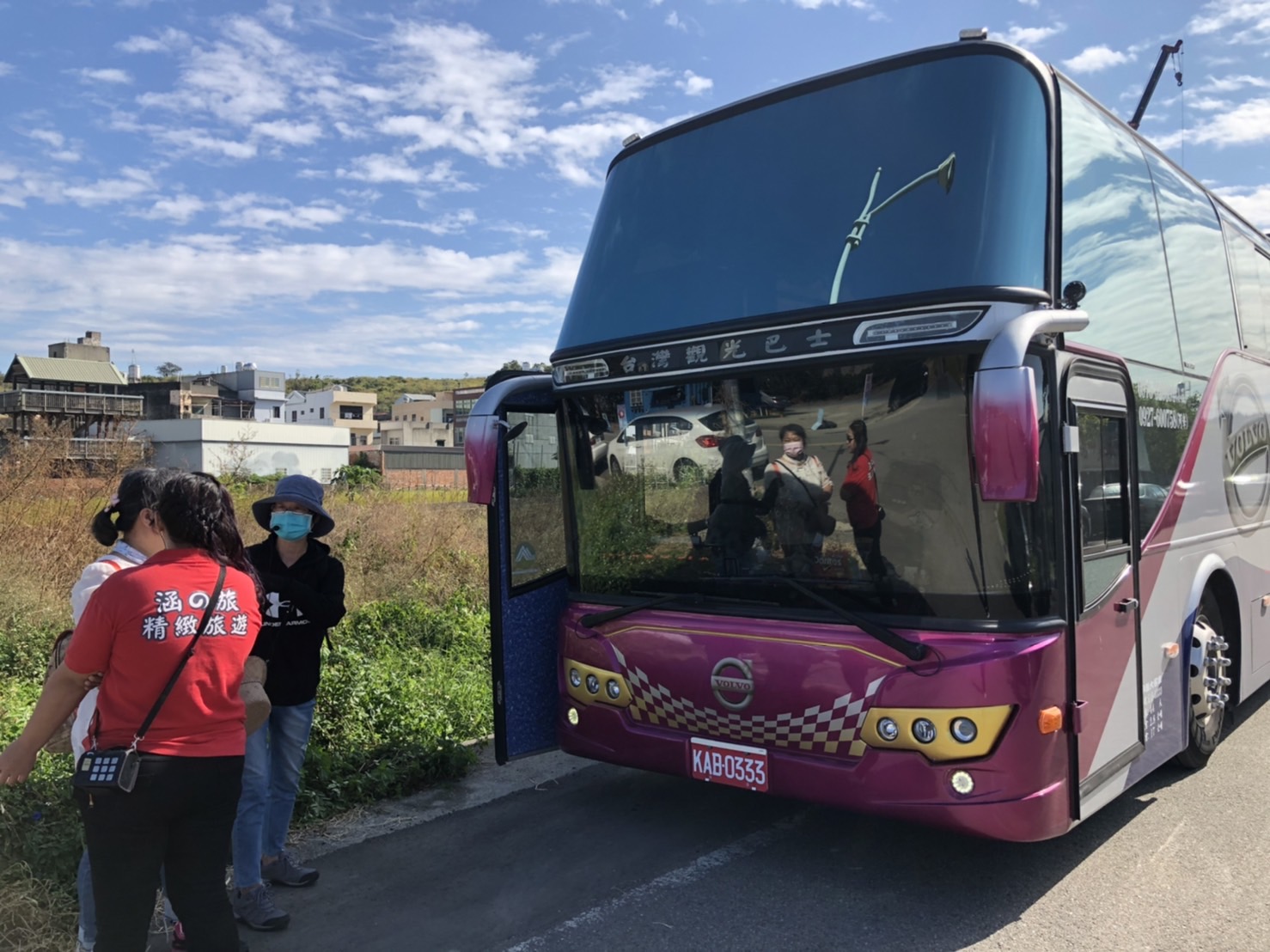 ▼ (A02) 110年11月20日(六)搭乘遊覽車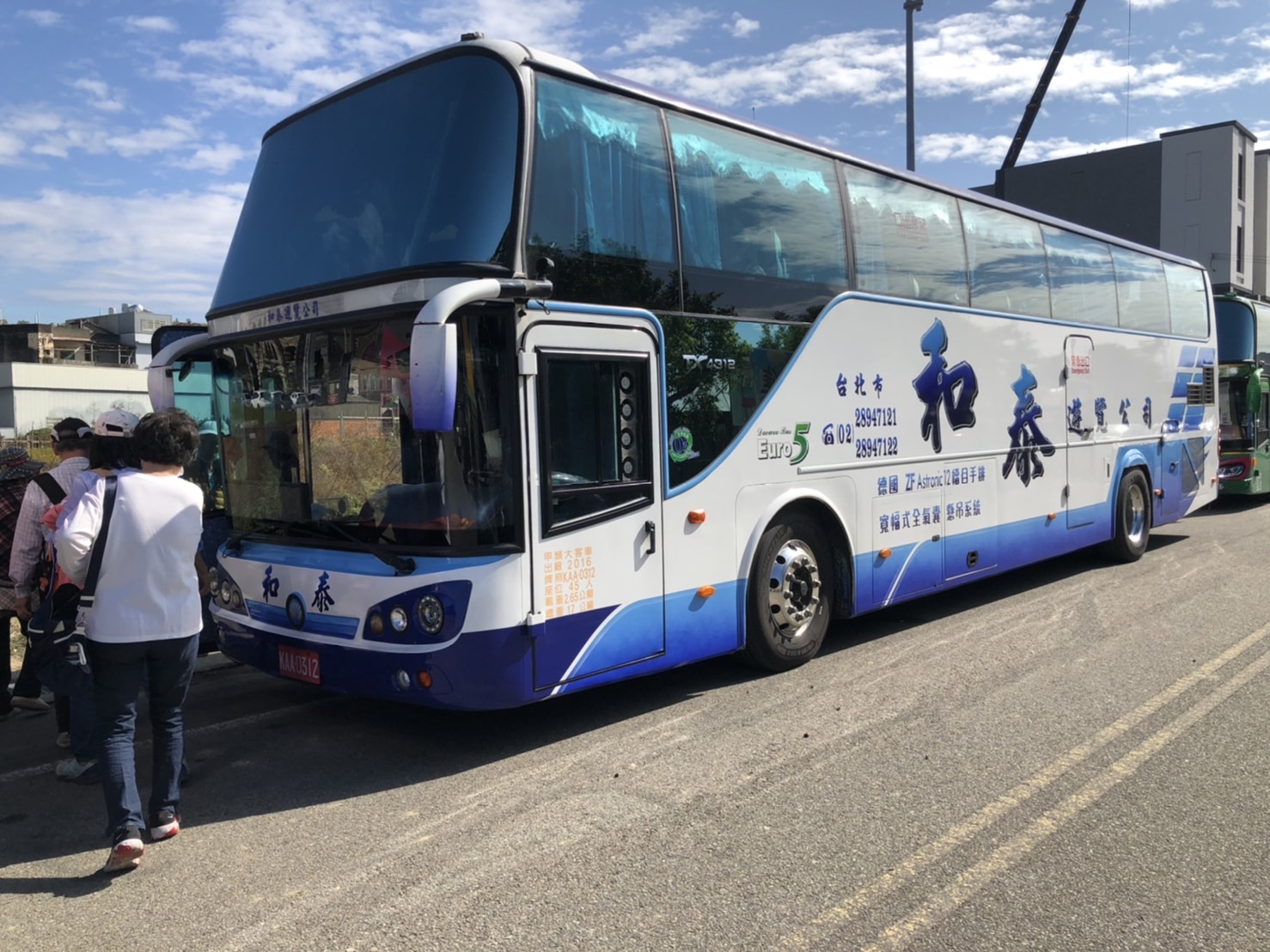 臺北市信義區敦厚里110年度第3次辦理睦鄰互助聯誼活動成果照片▼ (A01) 110年11月20日(六)出遊合照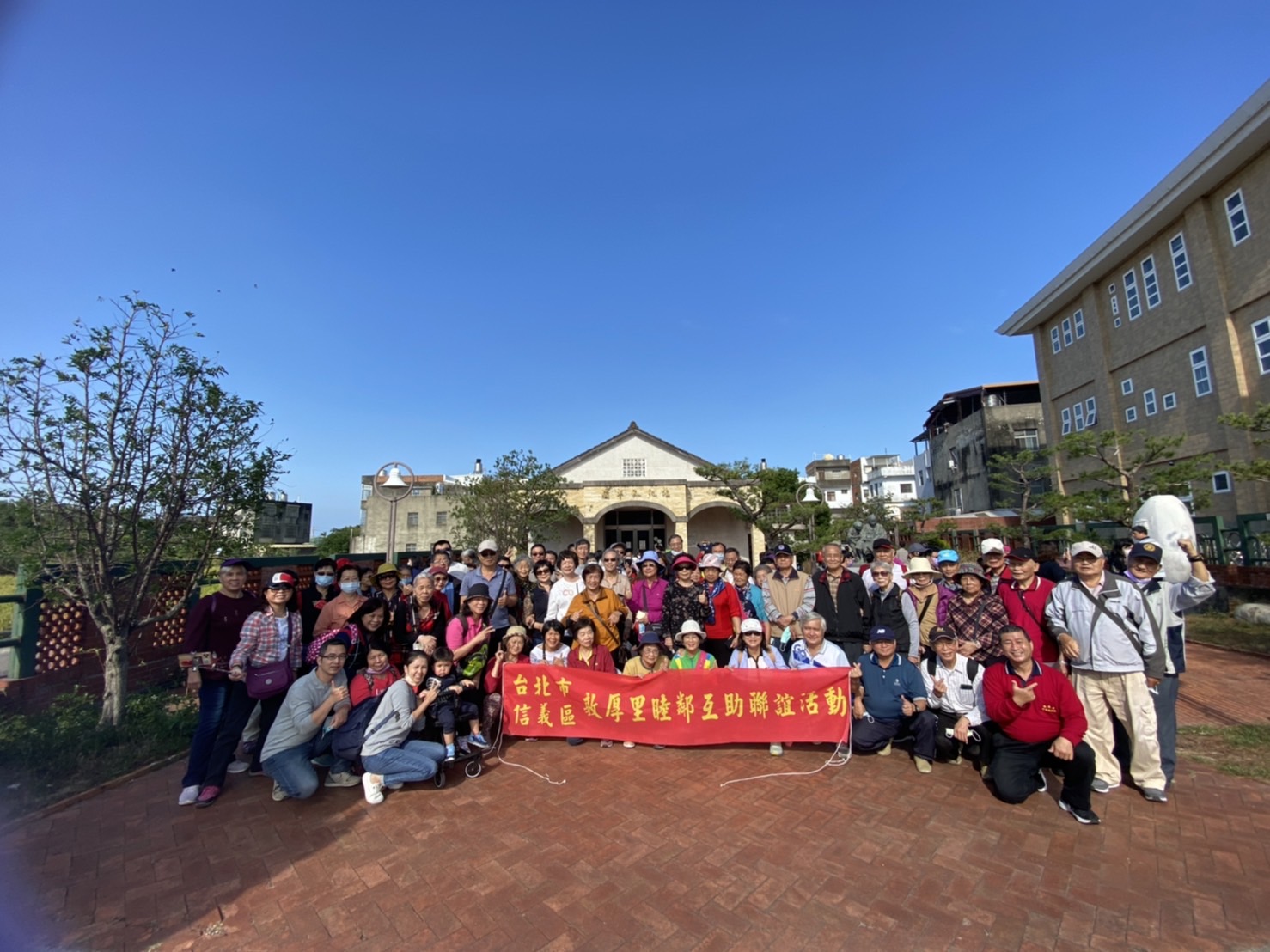 ▼ (A02) 110年11月20日(六)用餐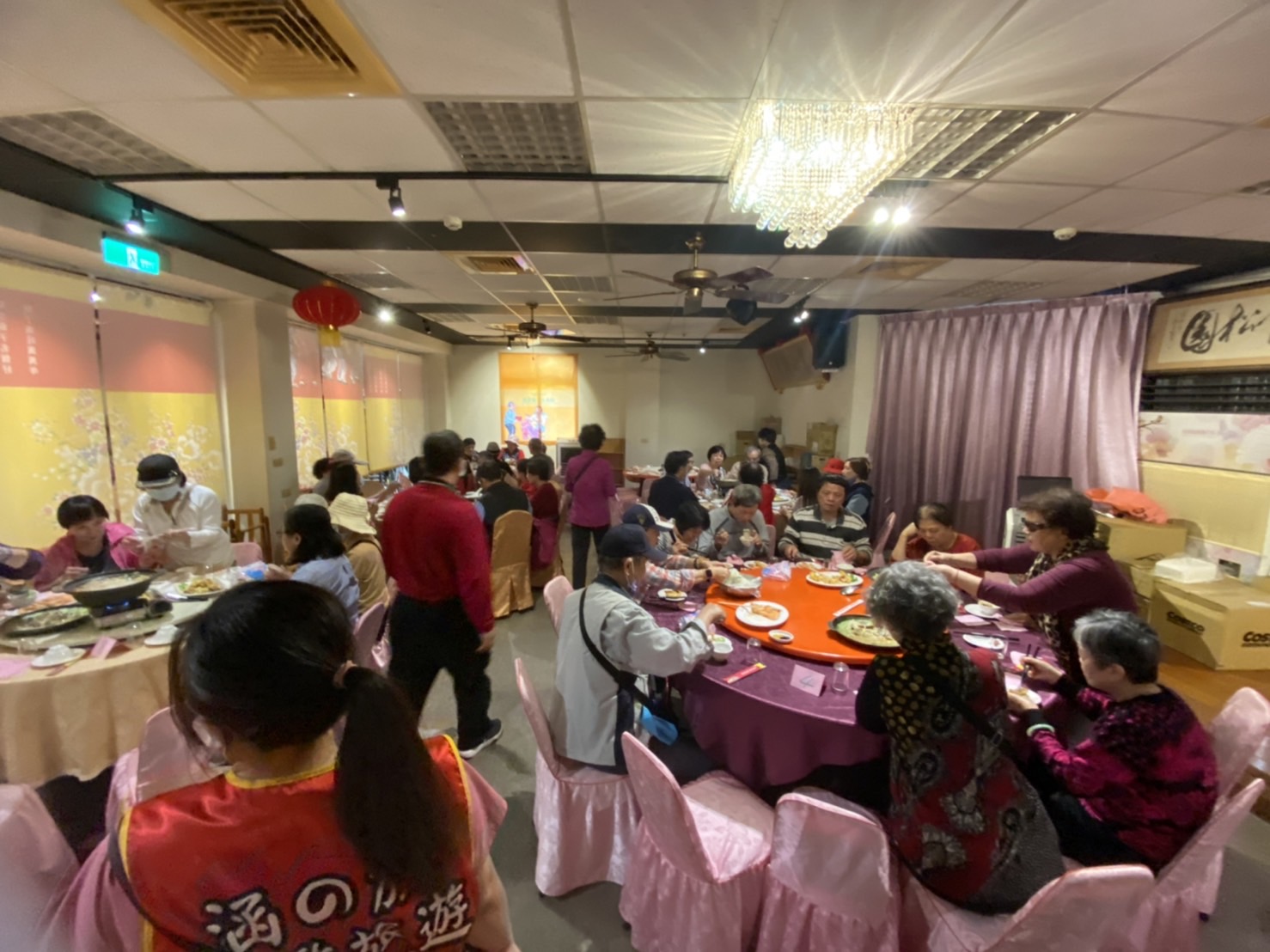 臺北市信義區敦厚里110年度第2次辦理睦鄰互助聯誼活動成果照片▼ (A02) 110年11月29日(日)於馬槽花藝村用餐▼ (A01) 110年11月29日(日) 富貴角留影臺北市信義區敦厚里110年度第1次辦理睦鄰互助聯誼活動成果照片▼ (A01) 110年11月28日(六) (星期四)搭乘小火車▼ (A02) 110年11月28日(六) (星期四) 搭乘小火車臺北市信義區敦厚里110年度第1次辦理睦鄰互助聯誼活動成果照片▼ (A01) 110年11月28日(六) (星期四) 晚餐於台灣專窯雞餐館留影共4桌▼ (A02) 110年11月28日(六) (星期四)臺北市信義區敦厚里110年度第1次辦理睦鄰互助聯誼活動成果照片▼ (A01) 110年11月28日(六) (星期四)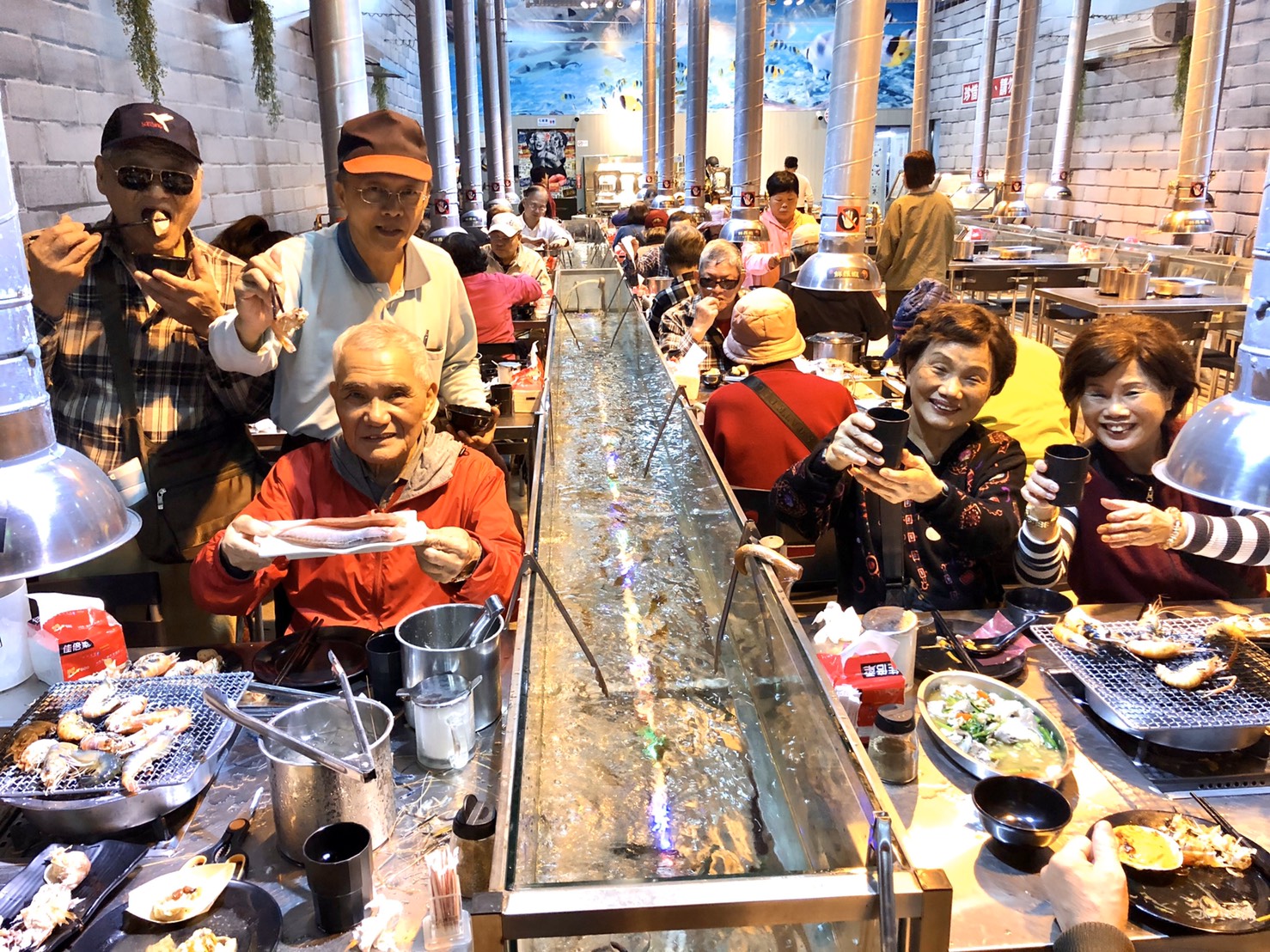 ▼ (A02) 110年11月28日(六) (星期四)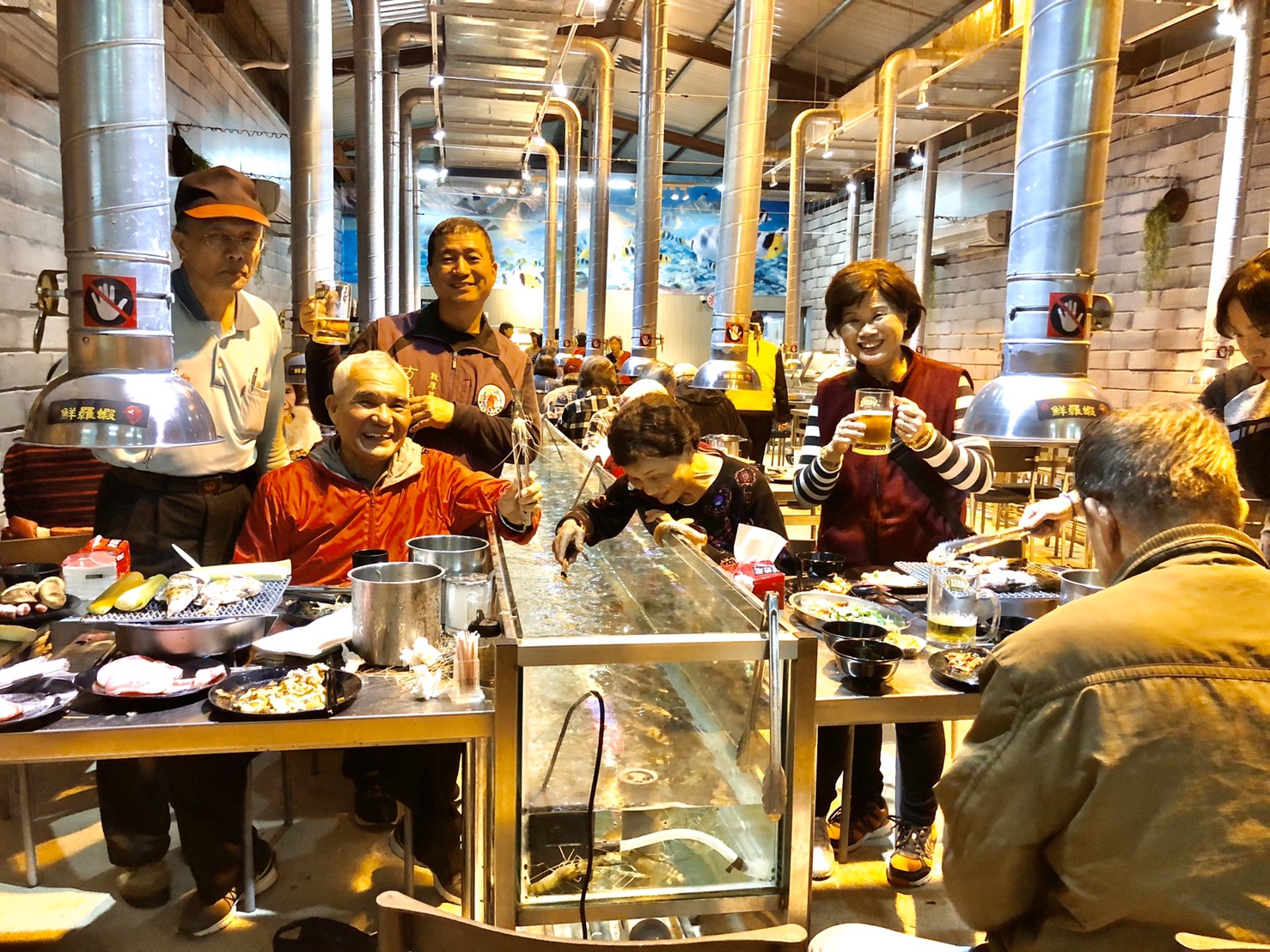 臺北市信義區敦厚里110年度第1次辦理睦鄰互助聯誼活動成果照片▼ (A01) 110年11月28日(六) (星期四)共進晚餐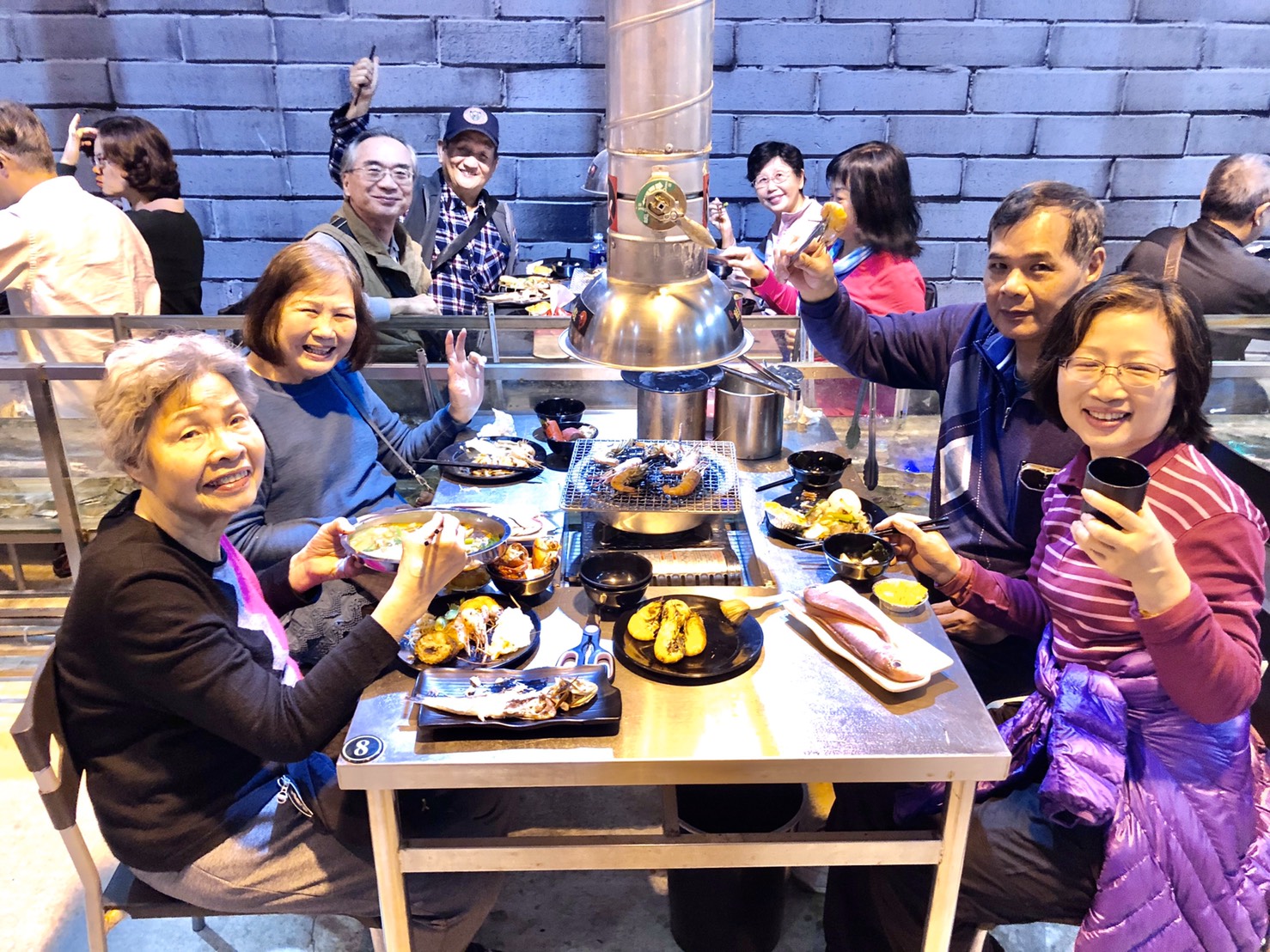 ▼ (A02) 110年11月28日(六) (星期四)共進午餐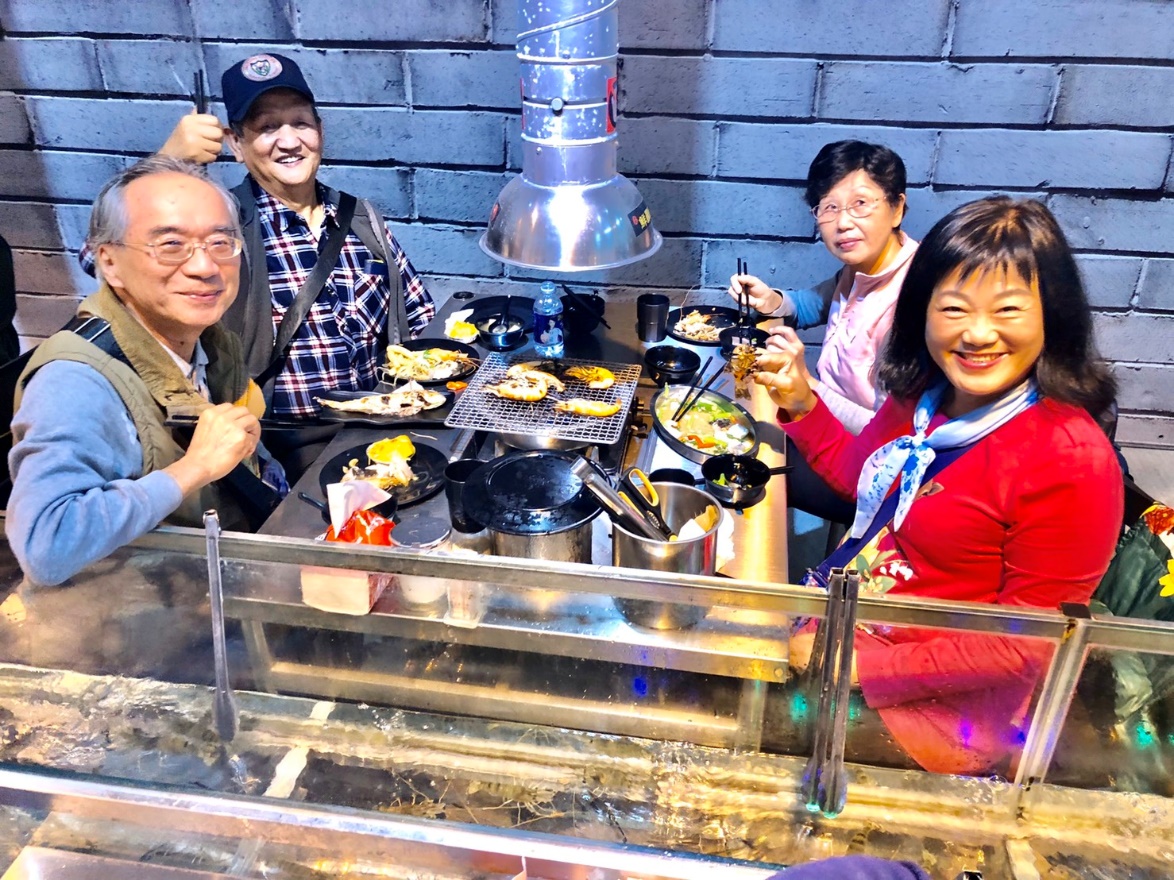 